Curriculum VitaeHidy MátyásNyelvtanár, szakfordító, tolmács egyéni vállalkozóSZEMÉLYI ADATOK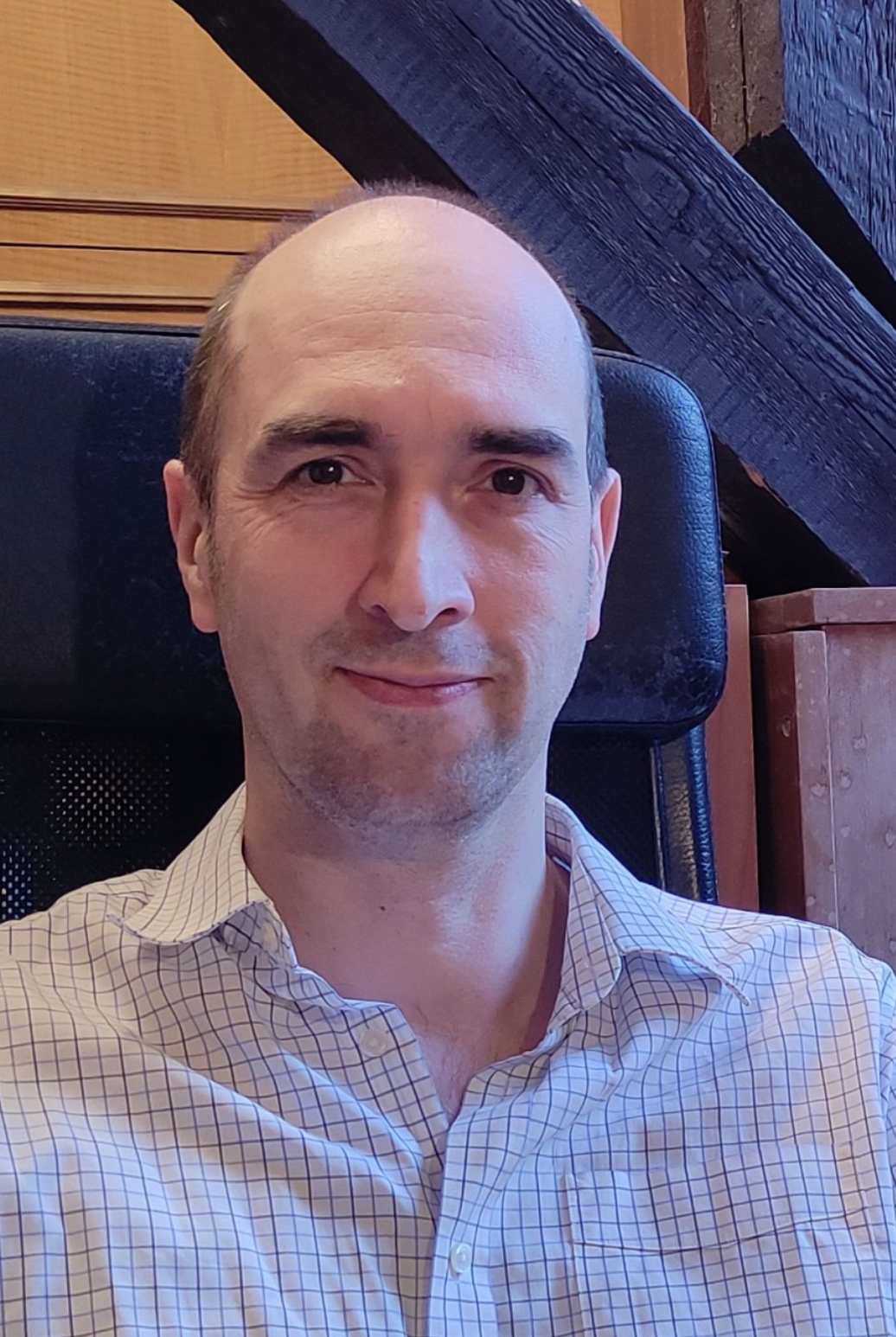  Név: 	Hidy Mátyás Cím: 	1041 Budapest, Görgey Artúr u 34 E-mail: 	hidymatyas@gmail.com Tel: 	+36 70 292 33 15 LinkedIn:	SZAKMAI TAPASZTALAT2019-2023Újságcikkek fordítása magyarról angolra Több ügyfél.2022Projektvezető, fordító: magyarról angolraBurger István: Drágakő enciklopédia, Metropolis Media Group Kft., 2020Tolmácsolás:Ian Watson brit író előadásaHíddarukezelői tanfolyam2013-2021TolmácsolásDecathlon, BudapestTyco Kft. EsztergomEsküvők tolmácsolásaEgy este Dominic Keating brit színésszelRendőrségi eljárások tolmácsolása2014-2016Oktató, ELTE tolmácsképző tanszéktantárgyak: közgazdasági és jogi szakfordítás2013-2019Óraadó nyelvtanár:Középfokú és felsőfokú nyelvvizsgafelkészítés, üzleti angol oktatásSzabadúszó fordító, (egyéni vállalkozó)Fontosabb ügyfelek:Acta Medica Kft (gyógyszerészeti fordítás)Speeding Kft. (orvosi fordítás)European Masters Kft. (jogi és közgazdasági fordítás)EDMF FordítóirodaEgyéb:2013-17: elnök, Avana Egyesület, társadalmi munkafőszervező: HungaroCon kulturális találkozóaz egyesület on-line felületeinek kezelője (scifi.hu, avana.hu, hungarocon.hu)2010-2013Műszaki, jogi és gazdasági fordító és tolmácsGlencore International AG - Technip Benelux B.V. – Növényolajgyár építési projekt, Foktő (Kalocsa mellett).Tolmácsolás:Kb. 1200 óra tolmácsolás tárgyalásokon, fogadásokon (konszekutív-suttogó)Fordítás:Magyar-angol: kb. 1,6 millió leütésAngol-magyar: kb. 1,9 millió leütésTerületek: gyárépítéssel kapcsolatos mérnöki, villamossági, gépészeti, jogi, közgazdasági, kereskedelmi dokumentumok fordításaAngol oktatás: a cég egyes dolgozóinak szaknyelvi oktatása (műszaki-közgazdasági)2009-tőlIrodalmi és gazdasági fordítóMetropolis Media Kft., Ad Astra KiadóKönyvfordítások (Eng-Hun):Bernard Lietaer: Új pénz egy új világnak (Bankráció, 2017)Nick Bostrom: Szuperintelligencia (Ad Astra, 2016)Ramez Naam: Nexus (Ad Astra, 2015)Charles Stross: Accelerando (Ad Astra, 2014)Stephen Baxter: Antijég (Metropolis Media, 2014)Robert J. Sawyer: Végzet (Metropolis Media: 2013)Robert J. Sawyer: Vigyázók (Metropolis Media, 2013Robert J. Sawyer: Világtalan (Metropolis Media, 2012)Stephen Baxter: Időhajók (Metropolis Media, 2010)2008-2009Angol nyelvtanárSteery Technologies Kft., (eNyelviskola.hu)2004-2008Angol-számítástechnika tanárNeumann János Középiskola és Kollégium, Eger4 év tanítási tapasztalat főállású tanárként két tannyelvű középiskolában, angol és számítástechnika oktatás (magyar és angol nyelven)TANULMÁNYOK2024Mesterséges intelligencia a fordításban (3 órás továbbképzés)2018SZOFT Szabadegyetem (1 napos képzés) Self-marketing, és DTP workshopok2015Tanfolyam: Újságcikkek fordítása angol nyelvre, zsurnalisztikai nyelv, magánórák (kb. 30 db)Sellei Iván (ELTE FTT)2008-2009Gazdasági és társadalomtudományi szakfordító és tolmács diplomaELTE Fordító- és Tolmácsképző Tanszék 2007Oktatás-módszertani továbbképzésNewcastle, Egyesült Királyság, 50 óra2000-2003Angol bölcsész és tanár diplomaSzegedi Tudományegyetem1996-2000Angol-számítástechnika tanári diplomaEszterházy Károly Főiskola, Eger 1992-1996ÉrettségiNeumann János Középiskola és Kollégium, EgerSZEMÉLYES KÉSZSÉGEKSzemélyes tulajdonságokTanári, fordítói és tolmácsmunkám során a következő készségekre tettem szert:egyéni munkavégzés és munkaszervezésjó kommunikációs képesség és emberismeret kreativitáspontosságasszertivitásönfegyelemjó humorérzékSzámítógép-felhasználói készségekWindows, MS OfficeFordítástámogató (CAT) szoftverek. MemoQ, TradosPhotoshop, egyéb képszerkesztő programokWeboldal-készítés: WordpressNyelvismeretanyanyelv: magyarangol - felsőfok (C2)spanyol - alapszint (A1)Járművezetői engedély"B" típusú jogosítvány (személygépkocsi)HobbiKick-boksz, olvasás, utazás